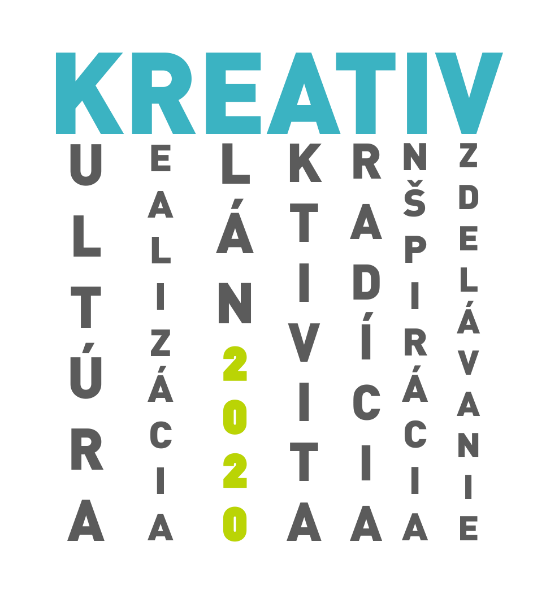 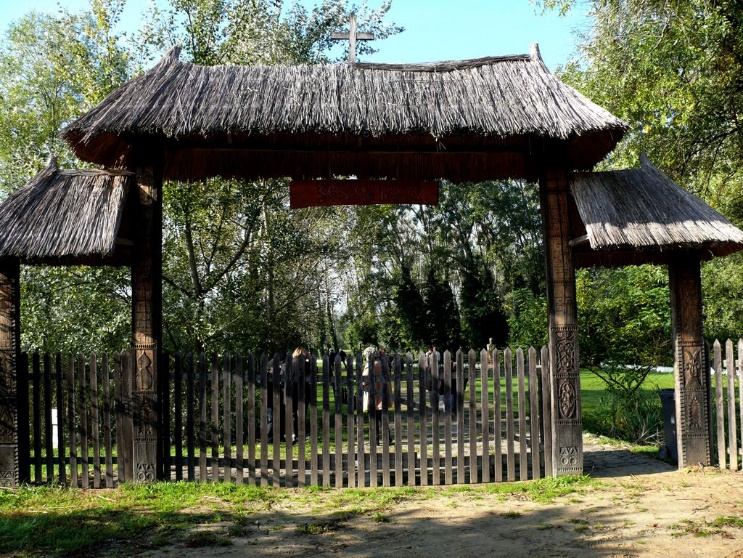 Regionálne osvetové stredisko v Komárnesrdečne pozýva na 4-dňový umelecký workshop zameraný na vzdelávanie amatérskych umelcov odborníkmi, ich inšpiráciu do budúcej tvorby a zachovanie ľudových a tradičných remesiel na území Nitrianskeho kraja pod názvom VIZ (Vzdelávajme – Inšpirujme – Zachovajme)KREATIV 2020 Termín: 27. 08. 2020 – 30. 08. 2020Miesto: Kultúrny park Arpáda Fesztiho v Martovciach (okr. Komárno)Lektori: 27. 08. 2020 –   ARTTEX – Anna Stojanovová28. 08. 2020 – Modrotlač – Peter Trnka29. 08. 2020 – Akvarel – László Zsóka27. 08. 2020 –  30. 08. 2020 – Drevorezba – István Katona30. 08. 2020 – Výstava Odborný dohľad – PhDr. Eva Dénesová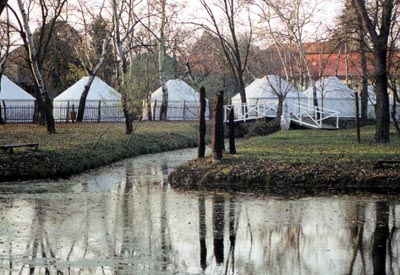 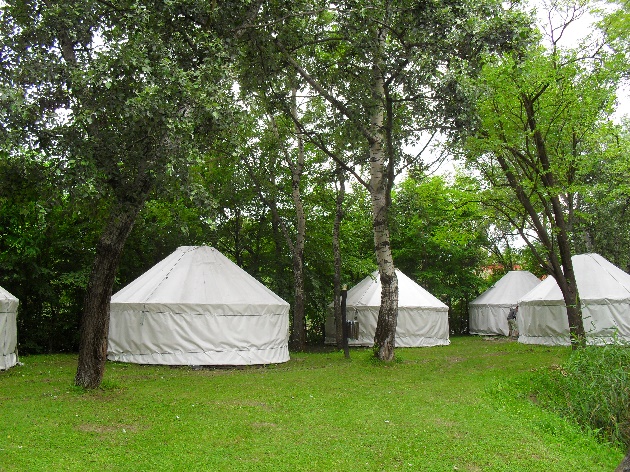 Program:27. 08. 2020 – Štvrtok 9:00 hod príchod prihlásených účastníkov – prezentácia, ubytovanie10:00 – workshop Arttex I. časť, workshop drevorezba12:00 – obed13:00 – workshop Arttex II. časť, workshop drevorezba18:00 – večera19:00 – spoločné diskusie o výtvarnom umení 28. 08. 2020 – Piatok 9:00 – raňajky 10:00 – workshop Modrotlač I. časť, workshop drevorezba12:00 – obed13:00 – workshop Modrotlač II. časť, workshop drevorezba18:00 – večera19:00 – návšteva ľudového domu v Martovciach 29. 08. 2020 – Sobota 9:00 – raňajky 10:00 – workshop Akvarel I. časť, workshop drevorezba12:00 – obed13:00 – workshop Akvarel II. časť, workshop drevorezba18:00 – večera19:00 – spoločné diskusie o výtvarnom umení 30. 08. 2020 – Nedeľa 9:00 – raňajky 10:00 – príprava spoločnej výstavy diel, ktoré na workshope vznikli12:00 – obed13:00 – sprístupnenie výstavy16:00 – odchod účastníkov domovHlavný partner podujatia workshop podporil z verejných zdrojov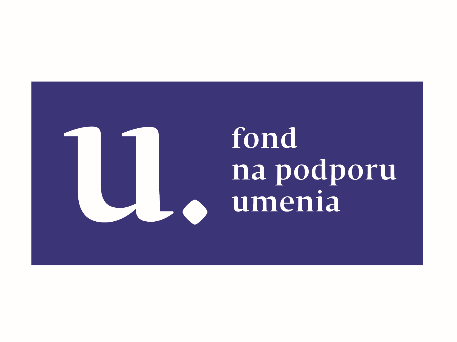 ORGANIZAČNÉ INFORMÁCIE:V prípade záujmu je potrebné zaslať mailom prihlášku na: osveta.vff@gmail.comTermín poslania záväznej prihlášky a uhradenia poplatku: 20. 07. 2020Cena: 20,- € (zahŕňa ubytovanie, lektorské a stravu)Poplatok je potrebné uhradiť najneskôr do 20. 7. 2020 na číslo účtu:IBAN: SK22 8180 0000 0070 0031 1302Variabilný symbol: 990Poznámka: VIZ meno a priezvisko Počet účastníkov je limitovaný – max. 10 výtvarníkov, 5 rezbárovPovinná výbava: štetce, farby, rezbárske náradie, klobúk proti úpalu, spací vak, alebo deku (nocľah bude v jurtách na posteliach s matracom), osobné hygienické veci a hlavne dobrú náladu.Materiál: Pre každého účastníka zabezpečí základný materiál lektor. V prípade potreby bude možnosť dokúpenia si materiálu naviac. Je vhodné si priniesť aj svoje nástroje na ktoré ste zvyknutí. Počas pobytu bude čas a priestor aj na vaše vlastné tvorenie v priestoroch parku. Ďalšie informácie týkajúce sa umeleckého workshopu na tel. čísle 0918 940 648, 0907 218 172 (Jana Mačicová)Tešíme sa na stretnutie!Záväzná prihláška na umelecký workshopKREATIV 2020 - VIZ (Vzdelávajme – Inšpirujme – Zachovajme)27. 08. 2020 – 30. 08. 2020Vyplnenú prihlášku prosím pošlite do 20. 07. 2020 na mailovú adresu: osveta.vff@gmail.comMeno a priezvisko:Dátum narodenia:Adresa: Kontaktný telefón:E-mail:Workshop (napíšte konkrétny typ workshopu): *Svojím podpisom udeľujem súhlas so spracúvaním a uchovávaním mojich uvedených osobných údajov (Meno a priezvisko, adresa, dátum narodenia, telefón, Emai) poskytnutých Regionálnemu osvetovému stredisku v Ko-márne, podľa zákona č. 18/2018 Z. z. o ochrane osobných údajov pre účely vyúčtovania projektu Kreativ 2020 –  VIZ (Vzdelávajme – Inšpirujme – Zachovajme), ďalej pre účely archivácie Programovo –  organizačného zabezpečenia podujatia, nahrávanie a fotografovanie bez nároku na odmenu pre propagačné účely organizácie, ktoré budú zverejňované na www.ros– komarno.sk a www.facebook.com/ros.komarno/. Súhlas so spracúvaním osobných údajov platí do doby jeho písomného odvolania, najdlhšie 10 rokov v zmysle Vnútorného predpisu o registratúrnom poriadku Regionálneho osvetového strediska v Komárne. Tento súhlas je možné kedykoľvek písomne odvolať.Zároveň vyhlasujem, že osobné údaje poskytujem organizácii Regionálne osvetové stredisko sám/sama za svoju osobu slobodne a dobrovoľne a v čase udelenia tohto Súhlasu mám viac ako 16 rokov.						Podpis účastníka: Prosím do tabuľky označte (x) o ktorý typ workshopu máte záujem, neobávajte sa označiť všetky, keďže ubytovanie je zabezpečené (rezbári majú celý štvordenný), tiež ubytovanie a stravu.27. 08. 2020 - Arttex27. 08. 2020 - Arttex27. 08. 2020 - Arttex27. 08. 2020 - Arttex28. 08. 2020 - Modrotlač28. 08. 2020 - Modrotlač28. 08. 2020 - Modrotlač28. 08. 2020 - Modrotlač28. 08. 2020 - Modrotlač29. 08. 2020 - Akvarel29. 08. 2020 - Akvarel29. 08. 2020 - Akvarel29. 08. 2020 - Akvarel29. 08. 2020 - Akvarel30. 08. 2020 - Výstava30. 08. 2020 - Výstava30. 08. 2020 - VýstavaworkshopObedVečeraNocľahworkshopRaňajkyObedVečeraNocľahworkshopRaňajkyObedVečeraNocľahworkshopRaňajkyObed27. 08. 2020 - Drevorezba27. 08. 2020 - Drevorezba27. 08. 2020 - Drevorezba27. 08. 2020 - Drevorezba28. 08. 2020 - Drevorezba28. 08. 2020 - Drevorezba28. 08. 2020 - Drevorezba28. 08. 2020 - Drevorezba28. 08. 2020 - Drevorezba29. 08. 2020 - Drevorezba29. 08. 2020 - Drevorezba29. 08. 2020 - Drevorezba29. 08. 2020 - Drevorezba29. 08. 2020 - Drevorezba30. 08. 2020 - Drevorezba30. 08. 2020 - Drevorezba30. 08. 2020 - DrevorezbaworkshopObedVečeraNocľahworkshopRaňajkyObedVečeraNocľahworkshopRaňajkyObedVečeraNocľahworkshopRaňajkyObed